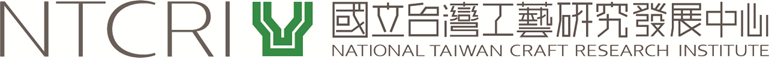 苗栗工藝產業研發分館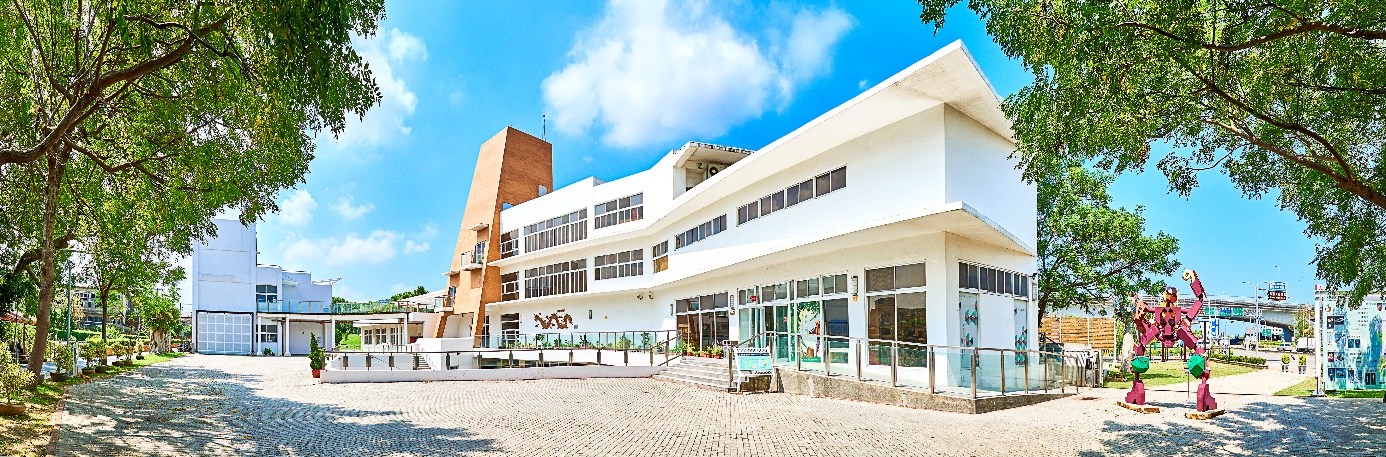 106年度志工招募簡章壹、招募目的一、為配合本中心「為民服務」宗旨，並協助苗栗分館各項展覽解說、推廣活動之推行，特辦理志工招募及培訓。二、依據內政部志願服務法、苗栗工藝園區志工服務守則辦理。貳、辦理單位指導單位：文化部主辦單位：國立臺灣工藝研究發展中心承辦單位：國立臺灣工藝研究發展中心 苗栗工藝產業研發分館參、招募對象對工藝藝術有興趣並志於服務社會大眾者，歡迎加入志工行列。本年度預計招募志工20位，額滿為止。一、新任志工：  (一)年滿18歲至70歲，具高中職(含)以上學歷。 (二)具服務熱忱及對工藝、美術、藝術、文化有興趣者。 (三)具導覽解說、說故事專長者。 (四)熟客語、台語者佳，如具英、日外文更佳。二、回任志工：(一)年滿18歲至70歲，具高中職(含)以上學歷。(二)曾於苗栗分館服務滿20小時以上者。肆、初審及審核條件一、志工報名及審核方式： (一)初審：以報名表資料進行資格審查，符合者以電話或E-mail通知面談時間。 (二)複審：採親自面試，合格者由本館通知參加教育訓練。 (三)審核條件：需參與本舘辦理之教育訓練，並三個月內完成執勤時數達28小時以上，經志工隊長及本分館長簽核後，授發志工背心及服務證，方為本舘正式志工。伍、服勤時間與規定一、值班分上、下午班二時段，各4小時; 每日上午班支予誤餐便當，下午班加計時數1小時(無誤餐便當)，個人彈性選擇每月可服勤日及時間，每年至少值班100小時以上得以續聘。二、志工均為無給職，服務期間遵守本舘志工制度並於年底考核，考核未及格者將解除職務。三、凡有怠於職責，行為不良致而毀損本舘之聲譽者，並經查屬實者，         得以立即取消正式志工資格。四、值班期間須依規定著背心值勤，並配戴志工識別證。五、請假應當先於其他志工調班，協商後告知，以利調度人力需求。六、未請假並無故不到班三次者，取消其志工資格。七、如需請長假(兩個月以上)，應事先填寫假單提出申請，並經本分館同意後始其效力。八、連續三年(含)服勤滿300小時以上者，提出時數證明，得申請志工榮譽卡。陸、志工福利：一、得參加本分舘舉辦之各項展覽培訓。二、正式志工享有團保服務。三、自由參加本舘舉辦之工藝進修課程(免費或依簡章公告之優惠價)。四、年度舘外參訪(請假期間暫停資格)。五、志工年終餐敘活動六、獲贈本中心之季刊、文宣出版品及壽星慶生會。柒、報名時間：即日起至106年8月31日(星期四)截止（郵戳為憑）。捌、報名方式一、現場報名：請填妥報名表，繳交至本館一樓服務台。報名表可至本中心網站下載列印。網址:http://www.ntcri.gov.tw。二、通訊報名：請填妥報名表，連同身分證明影本郵寄至苗栗工藝園區地址：36059苗栗市水源里11鄰水流娘8-2號，莊小姐收三、傳真報名：報名表填妥後，傳真至037-232942四、E-mail報名：yychuang @ntcri.gov.tw五、洽詢請撥打：037-222693分機103拾、如有未盡事項，依最新通知為主。國立台灣工藝研究發展中心 苗栗工藝產業研發分館志工招募報名表國立臺灣工藝研究發展中心個人資料之蒐集處理及利用告知和同意書依個資法第8及第9條及其施行細則第15和16條規定。口本人同意提供電子或紙本之個人資料（含姓名、性別、出生年月日、通訊住址、聯絡電話、傳真、學經歷、身分證字號和電子信箱），並同意國立臺灣工藝研究發展中心在國內於本人擔任志工期間蒐集、處理及利用本人資料，使用於志工相關業務(包括志工名冊、出版品、專案成果、網站等)。本人依個人資料保護法規定有向工藝中心苗栗分館請求查詢、閱覽、複製、更正、刪除或停止蒐集、處理及利用其個人資料等權利。口本人不同意前述相關事項此致  國立臺灣工藝研究發展中心 苗栗工藝產業研發分館立書人：                    　　　地址：電話：中華民國       年        月       日*權益告知如您不同意或未繳回本同意書，本分館將不會上傳您的個人資料，但依個人資料保護法第8條第1項第6款規定，如您不提供個人資料，本中心必須明確告知下列事項對您的權益之影響無法享有志願服務保險。志工時數無法登錄和查詢。無法享有本分館志工相關業務權益和活動通訊聯絡姓名性  別出生年月日   年     月     日 通訊住址□□□□□□□□□□□□□□□電話通訊住址□□□□□□□□□□□□□□□行動電話學歷身份證字號e-mail傳真經歷介紹人緊急聯絡人：聯絡電話：關係：緊急聯絡人：聯絡電話：關係：緊急聯絡人：聯絡電話：關係：緊急聯絡人：聯絡電話：關係：志工經歷：□我目前是志工，服務於□我曾是志工，曾服務於□我已有「志願服務紀錄冊」  冊號：  發放單位：□否，我是第一次參加志工經歷：□我目前是志工，服務於□我曾是志工，曾服務於□我已有「志願服務紀錄冊」  冊號：  發放單位：□否，我是第一次參加目前工作單位或就讀學校和參與志工的動機：目前工作單位或就讀學校和參與志工的動機：目前工作單位或就讀學校和參與志工的動機：目前工作單位或就讀學校和參與志工的動機：目前工作單位或就讀學校和參與志工的動機：目前工作單位或就讀學校和參與志工的動機：1. 請勾選可服務時間：□平日□星期_____；□假日□六□日 □其他___(可複選)1. 請勾選可服務時間：□平日□星期_____；□假日□六□日 □其他___(可複選)1. 請勾選可服務時間：□平日□星期_____；□假日□六□日 □其他___(可複選)1. 請勾選可服務時間：□平日□星期_____；□假日□六□日 □其他___(可複選)1. 請勾選可服務時間：□平日□星期_____；□假日□六□日 □其他___(可複選)1. 請勾選可服務時間：□平日□星期_____；□假日□六□日 □其他___(可複選)電洽專線037-222693 分機103或102莊小姐或謝先生*以上資料僅供保險、時數登錄、值勤聯絡、志工福利、衛福部志願服務統計等志工業務相關範圍使用。*請簽署「個人資料籌集處理及利用告知和同意書」並於面談時繳交。電洽專線037-222693 分機103或102莊小姐或謝先生*以上資料僅供保險、時數登錄、值勤聯絡、志工福利、衛福部志願服務統計等志工業務相關範圍使用。*請簽署「個人資料籌集處理及利用告知和同意書」並於面談時繳交。電洽專線037-222693 分機103或102莊小姐或謝先生*以上資料僅供保險、時數登錄、值勤聯絡、志工福利、衛福部志願服務統計等志工業務相關範圍使用。*請簽署「個人資料籌集處理及利用告知和同意書」並於面談時繳交。電洽專線037-222693 分機103或102莊小姐或謝先生*以上資料僅供保險、時數登錄、值勤聯絡、志工福利、衛福部志願服務統計等志工業務相關範圍使用。*請簽署「個人資料籌集處理及利用告知和同意書」並於面談時繳交。電洽專線037-222693 分機103或102莊小姐或謝先生*以上資料僅供保險、時數登錄、值勤聯絡、志工福利、衛福部志願服務統計等志工業務相關範圍使用。*請簽署「個人資料籌集處理及利用告知和同意書」並於面談時繳交。電洽專線037-222693 分機103或102莊小姐或謝先生*以上資料僅供保險、時數登錄、值勤聯絡、志工福利、衛福部志願服務統計等志工業務相關範圍使用。*請簽署「個人資料籌集處理及利用告知和同意書」並於面談時繳交。